ОБЩИЕ СВЕДЕНИЯ Учебная дисциплина Начертательная геометрия изучается в первом семестре.Курсовая работа/Курсовой проект –не предусмотрен(а)Форма промежуточной аттестации: экзаменМесто учебной дисциплины в структуре ОПОПУчебная дисциплина Начертательная геометрия относится к обязательной части программы.Основой для освоения дисциплины Начертательная геометрия являются знания средней школы по геометрии, стереометрии, рисованию и черчению.Результаты обучения по учебной дисциплине, используются при изучении следующих дисциплин:Инженерной графики;Математика;Прикладная механика.Средства компьютерной графики;Геометрическое моделирование.ЦЕЛИ И ПЛАНИРУЕМЫЕ РЕЗУЛЬТАТЫ ОБУЧЕНИЯ ПО ДИСЦИПЛИНЕ Целями изучения дисциплины Начертательная геометрия являются:- изучение понятий начертательной геометрии как объективной характеристики знаний; методов построения моделей пространственных форм изделий; - формирование навыков научно-теоретического подхода к решению задач профессиональной направленности и практического их использования в профессиональной деятельности;- умение решать геометрические пространственные задачи с помощью плоского чертежа;- формирование у обучающихся компетенции, установленной образовательной программой в соответствии с ФГОС ВО по данной дисциплине.Результатом обучения по учебной дисциплине является овладение обучающимися знаниями, умениями, навыками и опытом деятельности, характеризующими процесс формирования компетенции и обеспечивающими достижение планируемых результатов освоения учебной дисциплины.Формируемые компетенции, индикаторы достижения компетенций, соотнесённые с планируемыми результатами обучения по дисциплине:СТРУКТУРА И СОДЕРЖАНИЕ УЧЕБНОЙ ДИСЦИПЛИНЫОбщая трудоёмкость учебной дисциплины по учебному плану составляетСтруктура учебной дисциплины/модуля для обучающихся по видам занятий (очная форма обучения)Структура учебной дисциплины для обучающихся по разделам и темам дисциплины: (очная форма обучения)Краткое содержание учебной дисциплиныОрганизация самостоятельной работы обучающихсяСамостоятельная работа студента – обязательная часть образовательного процесса, направленная на развитие готовности к профессиональному и личностному самообразованию, на проектирование дальнейшего образовательного маршрута и профессиональной карьеры.Самостоятельная работа обучающихся по дисциплине организована как совокупность аудиторных и внеаудиторных занятий и работ, обеспечивающих успешное освоение дисциплины. Аудиторная самостоятельная работа обучающихся по дисциплине выполняется на учебных занятиях под руководством преподавателя и по его заданию. Аудиторная самостоятельная работа обучающихся входит в общий объем времени, отведенного учебным планом на аудиторную работу, и регламентируется расписанием учебных занятий. Внеаудиторная самостоятельная работа обучающихся – планируемая учебная, научно-исследовательская, практическая работа обучающихся, выполняемая во внеаудиторное время по заданию и при методическом руководстве преподавателя, но без его непосредственного участия, расписанием учебных занятий не регламентируется.Внеаудиторная самостоятельная работа обучающихся включает в себя:подготовку к лекциям, лабораторным занятиям, экзаменам;изучение учебных пособий;изучение разделов/тем, не выносимых на лекции;изучение теоретического и практического материала по рекомендованным источникам;выполнение домашних заданий;подготовка к контрольной работе;выполнение индивидуальных заданий и отчетов по ним;подготовка к промежуточной аттестации в течение семестра.Самостоятельная работа обучающихся с участием преподавателя в форме иной контактной работы предусматривает групповую и (или) индивидуальную работу с обучающимися и включает в себя:проведение индивидуальных и групповых консультаций по отдельным темам/разделам дисциплины;проведение консультаций перед экзаменом;Перечень разделов/тем, полностью или частично отнесенных на самостоятельное изучение с последующим контролем:Применение электронного обучения, дистанционных образовательных технологийРеализация программы учебной дисциплины с применением электронного обучения и дистанционных образовательных технологий регламентируется действующими локальными актами университета.Применяется следующий вариант реализации программы с использованием ЭО и ДОТВ электронную образовательную среду перенесены отдельные виды учебной деятельности:РЕЗУЛЬТАТЫ ОБУЧЕНИЯ ПО ДИСЦИПЛИНЕ/МОДУЛЮ, КРИТЕРИИ ОЦЕНКИ УРОВНЯ СФОРМИРОВАННОСТИ КОМПЕТЕНЦИЙ, СИСТЕМА И ШКАЛА ОЦЕНИВАНИЯСоотнесение планируемых результатов обучения с уровнями сформированности компетенции(й).ОЦЕНОЧНЫЕ СРЕДСТВА ДЛЯ ТЕКУЩЕГО КОНТРОЛЯ УСПЕВАЕМОСТИ И ПРОМЕЖУТОЧНОЙ АТТЕСТАЦИИ, ВКЛЮЧАЯ САМОСТОЯТЕЛЬНУЮ РАБОТУ ОБУЧАЮЩИХСЯПри проведении контроля самостоятельной работы обучающихся, текущего контроля и промежуточной аттестации по учебной дисциплине «Начертательная геометрия» проверяется уровень сформированности у обучающихся компетенций и запланированных результатов обучения по дисциплине, указанных в разделе 2 настоящей программы.Формы текущего контроля успеваемости, примеры типовых заданий: Критерии, шкалы оценивания текущего контроля успеваемости:Промежуточная аттестация:Критерии, шкалы оценивания промежуточной аттестации учебной дисциплины:Система оценивания результатов текущего контроля и промежуточной аттестации.Оценка по дисциплине выставляется обучающемуся с учётом результатов текущей и промежуточной аттестации.Полученный совокупный результат конвертируется в пятибалльную систему оценок в соответствии с таблицей:ОБРАЗОВАТЕЛЬНЫЕ ТЕХНОЛОГИИРеализация программы предусматривает использование в процессе обучения следующих образовательных технологий:мозговой штурм;дебаты;разбор конкретных ситуаций;дистанционные образовательные технологии;применение электронного обучения;использование на лекционных занятиях видеоматериалов и наглядных пособий;обучение в сотрудничестве (командная, групповая работа);поиск и обработка информации с использованием сети Интернет;ОРГАНИЗАЦИЯ ОБРАЗОВАТЕЛЬНОГО ПРОЦЕССА ДЛЯ ЛИЦ С ОГРАНИЧЕННЫМИ ВОЗМОЖНОСТЯМИ ЗДОРОВЬЯПри обучении лиц с ограниченными возможностями здоровья и инвалидов используются подходы, способствующие созданию безбарьерной образовательной среды: технологии дифференциации и индивидуального обучения, применение соответствующих методик по работе с инвалидами, использование средств дистанционного общения, проведение дополнительных индивидуальных консультаций по изучаемым теоретическим вопросам и практическим занятиям, оказание помощи при подготовке к промежуточной аттестации.При необходимости рабочая программа дисциплины может быть адаптирована для обеспечения образовательного процесса лицам с ограниченными возможностями здоровья, в том числе для дистанционного обучения.Учебные и контрольно-измерительные материалы представляются в формах, доступных для изучения студентами с особыми образовательными потребностями с учетом нозологических групп инвалидов:Для подготовки к ответу на практическом занятии, студентам с ограниченными возможностями здоровья среднее время увеличивается по сравнению со средним временем подготовки обычного студента.Для студентов с инвалидностью или с ограниченными возможностями здоровья форма проведения текущей и промежуточной аттестации устанавливается с учетом индивидуальных психофизических особенностей (устно, письменно на бумаге, письменно на компьютере, в форме тестирования и т.п.). Промежуточная аттестация по дисциплине может проводиться в несколько этапов в форме рубежного контроля по завершению изучения отдельных тем дисциплины. При необходимости студенту предоставляется дополнительное время для подготовки ответа на зачете или экзамене.Для осуществления процедур текущего контроля успеваемости и промежуточной аттестации обучающихся создаются, при необходимости, фонды оценочных средств, адаптированные для лиц с ограниченными возможностями здоровья и позволяющие оценить достижение ими запланированных в основной образовательной программе результатов обучения и уровень сформированности всех компетенций, заявленных в образовательной программе.МАТЕРИАЛЬНО-ТЕХНИЧЕСКОЕ ОБЕСПЕЧЕНИЕ ДИСЦИПЛИНЫ Материально-техническое обеспечение дисциплины при обучении с использованием традиционных технологий обучения.Материально-техническое обеспечение учебной дисциплины при обучении с использованием электронного обучения и дистанционных образовательных технологий.Технологическое обеспечение реализации программы/модуля осуществляется с использованием элементов электронной информационно-образовательной среды университета.УЧЕБНО-МЕТОДИЧЕСКОЕ И ИНФОРМАЦИОННОЕ ОБЕСПЕЧЕНИЕ УЧЕБНОЙ ДИСЦИПЛИНЫ/УЧЕБНОГО МОДУЛЯИНФОРМАЦИОННОЕ ОБЕСПЕЧЕНИЕ УЧЕБНОГО ПРОЦЕССАРесурсы электронной библиотеки, информационно-справочные системы и профессиональные базы данных:Информация об используемых ресурсах составляется в соответствии с Приложением 3 к ОПОП ВО.Перечень программного обеспечения Перечень используемого программного обеспечения с реквизитами подтверждающих документов составляется в соответствии с Приложением № 2 к ОПОП ВО.ЛИСТ УЧЕТА ОБНОВЛЕНИЙ РАБОЧЕЙ ПРОГРАММЫ УЧЕБНОЙ ДИСЦИПЛИНЫ/МОДУЛЯВ рабочую программу учебной дисциплины/модуля внесены изменения/обновления и утверждены на заседании кафедры:Министерство науки и высшего образования Российской ФедерацииМинистерство науки и высшего образования Российской ФедерацииФедеральное государственное бюджетное образовательное учреждениеФедеральное государственное бюджетное образовательное учреждениевысшего образованиявысшего образования«Российский государственный университет им. А.Н. Косыгина«Российский государственный университет им. А.Н. Косыгина(Технологии. Дизайн. Искусство)»(Технологии. Дизайн. Искусство)»Институт Институт мехатроники и информационных технологийКафедра Теоретической и прикладной механикиРАБОЧАЯ ПРОГРАММАУЧЕБНОЙ ДИСЦИПЛИНЫРАБОЧАЯ ПРОГРАММАУЧЕБНОЙ ДИСЦИПЛИНЫРАБОЧАЯ ПРОГРАММАУЧЕБНОЙ ДИСЦИПЛИНЫНачертательная геометрияНачертательная геометрияНачертательная геометрияУровень образования бакалавриатбакалавриатНаправление подготовки09.03.01Информатика и вычислительная техникаНаправленность (профиль)Системы  автоматизированного  проектированияСистемы  автоматизированного  проектированияСрок освоения образовательной программы по очной форме обучения4 года4 годаФорма обученияочнаяочнаяРабочая программа учебной дисциплины Начертательная геометрия основной профессиональной образовательной программы высшего образования, рассмотрена и одобрена на заседании кафедры, протокол №11 от 19.05.2021 г.Рабочая программа учебной дисциплины Начертательная геометрия основной профессиональной образовательной программы высшего образования, рассмотрена и одобрена на заседании кафедры, протокол №11 от 19.05.2021 г.Рабочая программа учебной дисциплины Начертательная геометрия основной профессиональной образовательной программы высшего образования, рассмотрена и одобрена на заседании кафедры, протокол №11 от 19.05.2021 г.Рабочая программа учебной дисциплины Начертательная геометрия основной профессиональной образовательной программы высшего образования, рассмотрена и одобрена на заседании кафедры, протокол №11 от 19.05.2021 г.Разработчик рабочей программы учебной дисциплины:Разработчик рабочей программы учебной дисциплины:Разработчик рабочей программы учебной дисциплины:Разработчик рабочей программы учебной дисциплины:ДоцентТ.В.ПетроваТ.В.ПетроваЗаведующий кафедрой:Заведующий кафедрой:С.В.ХейлоКод и наименование компетенцииКод и наименование индикаторадостижения компетенцииПланируемые результаты обучения по дисциплине ОПК-4Способен участвовать в разработке стандартов, норм и правил, а также технической документации, связанной с профессиональной деятельностьюИД-ОПК-4.1 Знание основных стандартов оформления технической документацииПрименяет и использует знания начертательной геометрии, при решении задач графического направления.Использует принятые отечественные и зарубежные стандарты оформления при конструировании сложных поверхностей технических форм.ОПК-4Способен участвовать в разработке стандартов, норм и правил, а также технической документации, связанной с профессиональной деятельностьюИД-ОПК-4.2 Разработка специальной (технической) документации по проектируемым информационным системам в соответствии со стандартами, нормами и правиламиПрименяет и использует знания начертательной геометрии, при решении задач графического направления.Использует принятые отечественные и зарубежные стандарты оформления при конструировании сложных поверхностей технических форм.по очной форме обучения – 4з.е.144час.Структура и объем дисциплиныСтруктура и объем дисциплиныСтруктура и объем дисциплиныСтруктура и объем дисциплиныСтруктура и объем дисциплиныСтруктура и объем дисциплиныСтруктура и объем дисциплиныСтруктура и объем дисциплиныСтруктура и объем дисциплиныСтруктура и объем дисциплиныОбъем дисциплины по семестрамформа промежуточной аттестациивсего, часКонтактная аудиторная работа, часКонтактная аудиторная работа, часКонтактная аудиторная работа, часКонтактная аудиторная работа, часСамостоятельная работа обучающегося, часСамостоятельная работа обучающегося, часСамостоятельная работа обучающегося, часОбъем дисциплины по семестрамформа промежуточной аттестациивсего, часлекции, часпрактические занятия, часлабораторные занятия, часпрактическая подготовка, часкурсовая работа/курсовой проектсамостоятельная работа обучающегося, часпромежуточная аттестация, час1 семестрэкзамен144*17*34*57*36Всего:14417345736Планируемые (контролируемые) результаты освоения: код(ы) формируемой(ых) компетенции(й) и индикаторов достижения компетенцийНаименование разделов, тем;форма(ы) промежуточной аттестацииВиды учебной работыВиды учебной работыВиды учебной работыВиды учебной работыСамостоятельная работа, часВиды и формы контрольных мероприятий обеспечивающие по совокупности текущий контроль успеваемости;формы промежуточного контроля успеваемостиПланируемые (контролируемые) результаты освоения: код(ы) формируемой(ых) компетенции(й) и индикаторов достижения компетенцийНаименование разделов, тем;форма(ы) промежуточной аттестацииКонтактная работаКонтактная работаКонтактная работаКонтактная работаСамостоятельная работа, часВиды и формы контрольных мероприятий обеспечивающие по совокупности текущий контроль успеваемости;формы промежуточного контроля успеваемостиПланируемые (контролируемые) результаты освоения: код(ы) формируемой(ых) компетенции(й) и индикаторов достижения компетенцийНаименование разделов, тем;форма(ы) промежуточной аттестацииЛекции, часПрактические занятия, часЛабораторные работы/ индивидуальные занятия, часПрактическая подготовка часСамостоятельная работа, часВиды и формы контрольных мероприятий обеспечивающие по совокупности текущий контроль успеваемости;формы промежуточного контроля успеваемостиПервый семестрПервый семестрПервый семестрПервый семестрПервый семестрПервый семестрПервый семестрОПК-4ИД-ОПК-4.1 ИД-ОПК-4.2 ОПК-4ИД-ОПК-4.1 ИД-ОПК-4.2 ОПК-4ИД-ОПК-4.1 ИД-ОПК-4.2 Раздел I. Метод проекцийхххх8ОПК-4ИД-ОПК-4.1 ИД-ОПК-4.2 ОПК-4ИД-ОПК-4.1 ИД-ОПК-4.2 ОПК-4ИД-ОПК-4.1 ИД-ОПК-4.2 Тема 1.1 Методы проецирования1Формы текущего контроля по разделу I:1. контрольная работа 1; 2.выполнение индивидуального задания чертежа гранки Б эпюра1;3.контрольные вопросы по выполненному индивидуальному заданию чертежа эпюра 1;4.устный опрос.Формы текущего контроля по разделу II1. контрольная работа 2;, 2.выполнение индивидуального задания чертежа гранки Б эпюра1;3.контрольные вопросы по выполненному индивидуальному заданию чертежа эпюра 1;4.устный опрос.Формы текущего контроля по разделу III1. контрольные работы 3-4; 2.выполнение индивидуального задания чертежа гранки Б эпюра1;3.контрольные вопросы по выполненному индивидуальному заданию чертежа эпюра 1;4.устный опрос.ОПК-4ИД-ОПК-4.1 ИД-ОПК-4.2 ОПК-4ИД-ОПК-4.1 ИД-ОПК-4.2 ОПК-4ИД-ОПК-4.1 ИД-ОПК-4.2 Тема 1.2 Инвариантные свойства ортогонального проецирования1Формы текущего контроля по разделу I:1. контрольная работа 1; 2.выполнение индивидуального задания чертежа гранки Б эпюра1;3.контрольные вопросы по выполненному индивидуальному заданию чертежа эпюра 1;4.устный опрос.Формы текущего контроля по разделу II1. контрольная работа 2;, 2.выполнение индивидуального задания чертежа гранки Б эпюра1;3.контрольные вопросы по выполненному индивидуальному заданию чертежа эпюра 1;4.устный опрос.Формы текущего контроля по разделу III1. контрольные работы 3-4; 2.выполнение индивидуального задания чертежа гранки Б эпюра1;3.контрольные вопросы по выполненному индивидуальному заданию чертежа эпюра 1;4.устный опрос.ОПК-4ИД-ОПК-4.1 ИД-ОПК-4.2 ОПК-4ИД-ОПК-4.1 ИД-ОПК-4.2 ОПК-4ИД-ОПК-4.1 ИД-ОПК-4.2 Лабораторная работа № 1.1 Эпюр Монжа2Формы текущего контроля по разделу I:1. контрольная работа 1; 2.выполнение индивидуального задания чертежа гранки Б эпюра1;3.контрольные вопросы по выполненному индивидуальному заданию чертежа эпюра 1;4.устный опрос.Формы текущего контроля по разделу II1. контрольная работа 2;, 2.выполнение индивидуального задания чертежа гранки Б эпюра1;3.контрольные вопросы по выполненному индивидуальному заданию чертежа эпюра 1;4.устный опрос.Формы текущего контроля по разделу III1. контрольные работы 3-4; 2.выполнение индивидуального задания чертежа гранки Б эпюра1;3.контрольные вопросы по выполненному индивидуальному заданию чертежа эпюра 1;4.устный опрос.ОПК-4ИД-ОПК-4.1 ИД-ОПК-4.2 ОПК-4ИД-ОПК-4.1 ИД-ОПК-4.2 ОПК-4ИД-ОПК-4.1 ИД-ОПК-4.2 Лабораторная работа № 1.2 Ортогональные проекции геометрических образов на комплексном чертеже3Формы текущего контроля по разделу I:1. контрольная работа 1; 2.выполнение индивидуального задания чертежа гранки Б эпюра1;3.контрольные вопросы по выполненному индивидуальному заданию чертежа эпюра 1;4.устный опрос.Формы текущего контроля по разделу II1. контрольная работа 2;, 2.выполнение индивидуального задания чертежа гранки Б эпюра1;3.контрольные вопросы по выполненному индивидуальному заданию чертежа эпюра 1;4.устный опрос.Формы текущего контроля по разделу III1. контрольные работы 3-4; 2.выполнение индивидуального задания чертежа гранки Б эпюра1;3.контрольные вопросы по выполненному индивидуальному заданию чертежа эпюра 1;4.устный опрос.ОПК-4ИД-ОПК-4.1 ИД-ОПК-4.2 ОПК-4ИД-ОПК-4.1 ИД-ОПК-4.2 ОПК-4ИД-ОПК-4.1 ИД-ОПК-4.2 Раздел II. Способы преобразования ортогональных проекцийхххх11Формы текущего контроля по разделу I:1. контрольная работа 1; 2.выполнение индивидуального задания чертежа гранки Б эпюра1;3.контрольные вопросы по выполненному индивидуальному заданию чертежа эпюра 1;4.устный опрос.Формы текущего контроля по разделу II1. контрольная работа 2;, 2.выполнение индивидуального задания чертежа гранки Б эпюра1;3.контрольные вопросы по выполненному индивидуальному заданию чертежа эпюра 1;4.устный опрос.Формы текущего контроля по разделу III1. контрольные работы 3-4; 2.выполнение индивидуального задания чертежа гранки Б эпюра1;3.контрольные вопросы по выполненному индивидуальному заданию чертежа эпюра 1;4.устный опрос.ОПК-4ИД-ОПК-4.1 ИД-ОПК-4.2 ОПК-4ИД-ОПК-4.1 ИД-ОПК-4.2 ОПК-4ИД-ОПК-4.1 ИД-ОПК-4.2 Тема 2.1 Способ замены плоскостей проекций1Формы текущего контроля по разделу I:1. контрольная работа 1; 2.выполнение индивидуального задания чертежа гранки Б эпюра1;3.контрольные вопросы по выполненному индивидуальному заданию чертежа эпюра 1;4.устный опрос.Формы текущего контроля по разделу II1. контрольная работа 2;, 2.выполнение индивидуального задания чертежа гранки Б эпюра1;3.контрольные вопросы по выполненному индивидуальному заданию чертежа эпюра 1;4.устный опрос.Формы текущего контроля по разделу III1. контрольные работы 3-4; 2.выполнение индивидуального задания чертежа гранки Б эпюра1;3.контрольные вопросы по выполненному индивидуальному заданию чертежа эпюра 1;4.устный опрос.ОПК-4ИД-ОПК-4.1 ИД-ОПК-4.2 ОПК-4ИД-ОПК-4.1 ИД-ОПК-4.2 ОПК-4ИД-ОПК-4.1 ИД-ОПК-4.2 Тема 2.2 Способ вращения1Формы текущего контроля по разделу I:1. контрольная работа 1; 2.выполнение индивидуального задания чертежа гранки Б эпюра1;3.контрольные вопросы по выполненному индивидуальному заданию чертежа эпюра 1;4.устный опрос.Формы текущего контроля по разделу II1. контрольная работа 2;, 2.выполнение индивидуального задания чертежа гранки Б эпюра1;3.контрольные вопросы по выполненному индивидуальному заданию чертежа эпюра 1;4.устный опрос.Формы текущего контроля по разделу III1. контрольные работы 3-4; 2.выполнение индивидуального задания чертежа гранки Б эпюра1;3.контрольные вопросы по выполненному индивидуальному заданию чертежа эпюра 1;4.устный опрос.ОПК-4ИД-ОПК-4.1 ИД-ОПК-4.2 ОПК-4ИД-ОПК-4.1 ИД-ОПК-4.2 ОПК-4ИД-ОПК-4.1 ИД-ОПК-4.2 Лабораторная работа № 2.1 Замена одной и двух плоскостей проекций.4Формы текущего контроля по разделу I:1. контрольная работа 1; 2.выполнение индивидуального задания чертежа гранки Б эпюра1;3.контрольные вопросы по выполненному индивидуальному заданию чертежа эпюра 1;4.устный опрос.Формы текущего контроля по разделу II1. контрольная работа 2;, 2.выполнение индивидуального задания чертежа гранки Б эпюра1;3.контрольные вопросы по выполненному индивидуальному заданию чертежа эпюра 1;4.устный опрос.Формы текущего контроля по разделу III1. контрольные работы 3-4; 2.выполнение индивидуального задания чертежа гранки Б эпюра1;3.контрольные вопросы по выполненному индивидуальному заданию чертежа эпюра 1;4.устный опрос.ОПК-4ИД-ОПК-4.1 ИД-ОПК-4.2 ОПК-4ИД-ОПК-4.1 ИД-ОПК-4.2 ОПК-4ИД-ОПК-4.1 ИД-ОПК-4.2 Лабораторная работа № 2.2 Способ вращения вокруг оси перпендикулярной к плоскости проекций.3Формы текущего контроля по разделу I:1. контрольная работа 1; 2.выполнение индивидуального задания чертежа гранки Б эпюра1;3.контрольные вопросы по выполненному индивидуальному заданию чертежа эпюра 1;4.устный опрос.Формы текущего контроля по разделу II1. контрольная работа 2;, 2.выполнение индивидуального задания чертежа гранки Б эпюра1;3.контрольные вопросы по выполненному индивидуальному заданию чертежа эпюра 1;4.устный опрос.Формы текущего контроля по разделу III1. контрольные работы 3-4; 2.выполнение индивидуального задания чертежа гранки Б эпюра1;3.контрольные вопросы по выполненному индивидуальному заданию чертежа эпюра 1;4.устный опрос.ОПК-4ИД-ОПК-4.1 ИД-ОПК-4.2 ОПК-4ИД-ОПК-4.1 ИД-ОПК-4.2 ОПК-4ИД-ОПК-4.1 ИД-ОПК-4.2 Лабораторная работа № 2.3 Способ вращения вокруг линии уровня2Формы текущего контроля по разделу I:1. контрольная работа 1; 2.выполнение индивидуального задания чертежа гранки Б эпюра1;3.контрольные вопросы по выполненному индивидуальному заданию чертежа эпюра 1;4.устный опрос.Формы текущего контроля по разделу II1. контрольная работа 2;, 2.выполнение индивидуального задания чертежа гранки Б эпюра1;3.контрольные вопросы по выполненному индивидуальному заданию чертежа эпюра 1;4.устный опрос.Формы текущего контроля по разделу III1. контрольные работы 3-4; 2.выполнение индивидуального задания чертежа гранки Б эпюра1;3.контрольные вопросы по выполненному индивидуальному заданию чертежа эпюра 1;4.устный опрос.ОПК-4ИД-ОПК-4.1 ИД-ОПК-4.2 ОПК-4ИД-ОПК-4.1 ИД-ОПК-4.2 ОПК-4ИД-ОПК-4.1 ИД-ОПК-4.2 Раздел III. Поверхности8Формы текущего контроля по разделу I:1. контрольная работа 1; 2.выполнение индивидуального задания чертежа гранки Б эпюра1;3.контрольные вопросы по выполненному индивидуальному заданию чертежа эпюра 1;4.устный опрос.Формы текущего контроля по разделу II1. контрольная работа 2;, 2.выполнение индивидуального задания чертежа гранки Б эпюра1;3.контрольные вопросы по выполненному индивидуальному заданию чертежа эпюра 1;4.устный опрос.Формы текущего контроля по разделу III1. контрольные работы 3-4; 2.выполнение индивидуального задания чертежа гранки Б эпюра1;3.контрольные вопросы по выполненному индивидуальному заданию чертежа эпюра 1;4.устный опрос.ОПК-4ИД-ОПК-4.1 ИД-ОПК-4.2 ОПК-4ИД-ОПК-4.1 ИД-ОПК-4.2 ОПК-4ИД-ОПК-4.1 ИД-ОПК-4.2 Тема 3.1 Поверхности вращения1Формы текущего контроля по разделу I:1. контрольная работа 1; 2.выполнение индивидуального задания чертежа гранки Б эпюра1;3.контрольные вопросы по выполненному индивидуальному заданию чертежа эпюра 1;4.устный опрос.Формы текущего контроля по разделу II1. контрольная работа 2;, 2.выполнение индивидуального задания чертежа гранки Б эпюра1;3.контрольные вопросы по выполненному индивидуальному заданию чертежа эпюра 1;4.устный опрос.Формы текущего контроля по разделу III1. контрольные работы 3-4; 2.выполнение индивидуального задания чертежа гранки Б эпюра1;3.контрольные вопросы по выполненному индивидуальному заданию чертежа эпюра 1;4.устный опрос.ОПК-4ИД-ОПК-4.1 ИД-ОПК-4.2 ОПК-4ИД-ОПК-4.1 ИД-ОПК-4.2 ОПК-4ИД-ОПК-4.1 ИД-ОПК-4.2 Тема 3.2 Винтовые поверхности1Формы текущего контроля по разделу I:1. контрольная работа 1; 2.выполнение индивидуального задания чертежа гранки Б эпюра1;3.контрольные вопросы по выполненному индивидуальному заданию чертежа эпюра 1;4.устный опрос.Формы текущего контроля по разделу II1. контрольная работа 2;, 2.выполнение индивидуального задания чертежа гранки Б эпюра1;3.контрольные вопросы по выполненному индивидуальному заданию чертежа эпюра 1;4.устный опрос.Формы текущего контроля по разделу III1. контрольные работы 3-4; 2.выполнение индивидуального задания чертежа гранки Б эпюра1;3.контрольные вопросы по выполненному индивидуальному заданию чертежа эпюра 1;4.устный опрос.ОПК-4ИД-ОПК-4.1 ИД-ОПК-4.2 ОПК-4ИД-ОПК-4.1 ИД-ОПК-4.2 ОПК-4ИД-ОПК-4.1 ИД-ОПК-4.2 Лабораторная работа № 3.1 Классификация поверхностей2Формы текущего контроля по разделу I:1. контрольная работа 1; 2.выполнение индивидуального задания чертежа гранки Б эпюра1;3.контрольные вопросы по выполненному индивидуальному заданию чертежа эпюра 1;4.устный опрос.Формы текущего контроля по разделу II1. контрольная работа 2;, 2.выполнение индивидуального задания чертежа гранки Б эпюра1;3.контрольные вопросы по выполненному индивидуальному заданию чертежа эпюра 1;4.устный опрос.Формы текущего контроля по разделу III1. контрольные работы 3-4; 2.выполнение индивидуального задания чертежа гранки Б эпюра1;3.контрольные вопросы по выполненному индивидуальному заданию чертежа эпюра 1;4.устный опрос.ОПК-4ИД-ОПК-4.1 ИД-ОПК-4.2 ОПК-4ИД-ОПК-4.1 ИД-ОПК-4.2 ОПК-4ИД-ОПК-4.1 ИД-ОПК-4.2 Лабораторная работа № 3.2 Образование поверхностей вращения3Формы текущего контроля по разделу I:1. контрольная работа 1; 2.выполнение индивидуального задания чертежа гранки Б эпюра1;3.контрольные вопросы по выполненному индивидуальному заданию чертежа эпюра 1;4.устный опрос.Формы текущего контроля по разделу II1. контрольная работа 2;, 2.выполнение индивидуального задания чертежа гранки Б эпюра1;3.контрольные вопросы по выполненному индивидуальному заданию чертежа эпюра 1;4.устный опрос.Формы текущего контроля по разделу III1. контрольные работы 3-4; 2.выполнение индивидуального задания чертежа гранки Б эпюра1;3.контрольные вопросы по выполненному индивидуальному заданию чертежа эпюра 1;4.устный опрос.ОПК-4ИД-ОПК-4.1 ИД-ОПК-4.2 Раздел IV. Позиционные задачихххх13Формы текущего контроля по разделу IV:1. контрольные работы 5-6; 2.выполнение индивидуального задания чертежа гранки Б эпюра1;3.контрольные вопросы по выполненному индивидуальному заданию чертежа эпюра 1;4.устный опрос.ОПК-4ИД-ОПК-4.1 ИД-ОПК-4.2 Тема 4.1 Принадлежность точки линии, поверхности; линии поверхности2Формы текущего контроля по разделу IV:1. контрольные работы 5-6; 2.выполнение индивидуального задания чертежа гранки Б эпюра1;3.контрольные вопросы по выполненному индивидуальному заданию чертежа эпюра 1;4.устный опрос.ОПК-4ИД-ОПК-4.1 ИД-ОПК-4.2 Тема 4.2 Способы построения линий пересечения поверхностей вращения2Формы текущего контроля по разделу IV:1. контрольные работы 5-6; 2.выполнение индивидуального задания чертежа гранки Б эпюра1;3.контрольные вопросы по выполненному индивидуальному заданию чертежа эпюра 1;4.устный опрос.ОПК-4ИД-ОПК-4.1 ИД-ОПК-4.2 Лабораторная работа № 4.1 Построение пересечения прямой с плоскостью и поверхностью2Формы текущего контроля по разделу IV:1. контрольные работы 5-6; 2.выполнение индивидуального задания чертежа гранки Б эпюра1;3.контрольные вопросы по выполненному индивидуальному заданию чертежа эпюра 1;4.устный опрос.ОПК-4ИД-ОПК-4.1 ИД-ОПК-4.2 Лабораторная работа № 4.2 Построение линии пересечения поверхностей вращения способом секущих плоскостей2Формы текущего контроля по разделу IV:1. контрольные работы 5-6; 2.выполнение индивидуального задания чертежа гранки Б эпюра1;3.контрольные вопросы по выполненному индивидуальному заданию чертежа эпюра 1;4.устный опрос.ОПК-4ИД-ОПК-4.1 ИД-ОПК-4.2 Лабораторная работа № 4.3 Построение линии пересечения поверхностей вращения способом вспомогательных сферических поверхностей2Формы текущего контроля по разделу IV:1. контрольные работы 5-6; 2.выполнение индивидуального задания чертежа гранки Б эпюра1;3.контрольные вопросы по выполненному индивидуальному заданию чертежа эпюра 1;4.устный опрос.ОПК-4ИД-ОПК-4.1 ИД-ОПК-4.2 Раздел V. Метрические задачихххх10Формы текущего контроля по разделу V:1. контрольная работа 7; 2.выполнение индивидуального задания чертежа гранки Б эпюра1;3.контрольные вопросы по выполненному индивидуальному заданию чертежа эпюра 1;4.устный опрос.ОПК-4ИД-ОПК-4.1 ИД-ОПК-4.2 Тема 5.1 Определение расстояний между геометрическими образами2Формы текущего контроля по разделу V:1. контрольная работа 7; 2.выполнение индивидуального задания чертежа гранки Б эпюра1;3.контрольные вопросы по выполненному индивидуальному заданию чертежа эпюра 1;4.устный опрос.ОПК-4ИД-ОПК-4.1 ИД-ОПК-4.2 Тема 5.2 Определение натуральной величины угла2Формы текущего контроля по разделу V:1. контрольная работа 7; 2.выполнение индивидуального задания чертежа гранки Б эпюра1;3.контрольные вопросы по выполненному индивидуальному заданию чертежа эпюра 1;4.устный опрос.ОПК-4ИД-ОПК-4.1 ИД-ОПК-4.2 Лабораторная работа № 5.1 Определение расстояния между двумя  точками; между точкой и прямой; между параллельными прямыми; между точкой и поверхностью.3Формы текущего контроля по разделу V:1. контрольная работа 7; 2.выполнение индивидуального задания чертежа гранки Б эпюра1;3.контрольные вопросы по выполненному индивидуальному заданию чертежа эпюра 1;4.устный опрос.ОПК-4ИД-ОПК-4.1 ИД-ОПК-4.2 Лабораторная работа № 5.2 Определение расстояния между точкой и плоскостью; между точкой и поверхностью; между прямой и плоскостью; между скрещивающимися прямыми.2Формы текущего контроля по разделу V:1. контрольная работа 7; 2.выполнение индивидуального задания чертежа гранки Б эпюра1;3.контрольные вопросы по выполненному индивидуальному заданию чертежа эпюра 1;4.устный опрос.ОПК-4ИД-ОПК-4.1 ИД-ОПК-4.2 Раздел VI. Развертки поверхностейхххх7Формы текущего контроля по разделу VI:1.выполнение индивидуального задания чертежа гранки Б эпюра1;2.контрольные вопросы по выполненному индивидуальному заданию чертежа эпюра 1;3.устный опрос.ОПК-4ИД-ОПК-4.1 ИД-ОПК-4.2 Тема 6.1 Построение приближенных разверток развертывающихся поверхностей вращения2Формы текущего контроля по разделу VI:1.выполнение индивидуального задания чертежа гранки Б эпюра1;2.контрольные вопросы по выполненному индивидуальному заданию чертежа эпюра 1;3.устный опрос.ОПК-4ИД-ОПК-4.1 ИД-ОПК-4.2 Лабораторная работа № 6.1 Построение развертки цилиндрической поверхности2Формы текущего контроля по разделу VI:1.выполнение индивидуального задания чертежа гранки Б эпюра1;2.контрольные вопросы по выполненному индивидуальному заданию чертежа эпюра 1;3.устный опрос.ОПК-4ИД-ОПК-4.1 ИД-ОПК-4.2 Лабораторная работа № 6.2 Построение развертки конической поверхности2Формы текущего контроля по разделу VI:1.выполнение индивидуального задания чертежа гранки Б эпюра1;2.контрольные вопросы по выполненному индивидуальному заданию чертежа эпюра 1;3.устный опрос.Экзаменхххх36ИТОГО за первый семестр173457ИТОГО за весь период173493№ ппНаименование раздела и темы дисциплиныСодержание раздела (темы)Раздел IМетод проекцийМетод проекцийТема 1.1Методы проецирования.Метод проекций. Системы проецирования. Центральное проецирование. Параллельное проецирование. Ортогональное проецирование.Тема 1.2Инвариантные свойства ортогонального проецированияЭпюр Монжа. Проекции точки. Классификация прямых. Взаимное положение точки и прямой, двух прямыхРаздел IIСпособы преобразования ортогональных проекцийСпособы преобразования ортогональных проекцийТема 2.1Способ замены плоскостей проекций.Замена одной плоскости проекции. Замена двух плоскостей проекций. Преобразование прямой из прямой общего положения в линию уровня и проецирующее положениеТема 2.2Способ вращенияСпособ вращения вокруг оси, перпендикулярной к плоскости проекции. Способ вращения вокруг оси, параллельной плоскости проекции.Раздел IIIПоверхностиПоверхностиТема 3.1 Поверхности вращенияОбразование поверхности и ее задание на эпюре Монжа. Каркас поверхности. Определитель поверхности. Очерк поверхности. Классификация  поверхностей.Тема 3.2 Винтовые поверхностиВинтовая линия. Развертка винтовой линии. Построение прямого геликоида.Раздел IVПозиционные задачиПозиционные задачиТема 4.1 Принадлежность точки линии, поверхности; линии поверхностиПонятия и определения. Задачи на принадлежность точки линии, точки поверхности. Принадлежность линии поверхности. Пересечение линии с плоскостью. Пересечение двух плоскостей. Пересечение поверхности плоскостью.Тема 4.2 Способы построения линий пересечения поверхностей вращенияОбщий случай построения линии пересечения поверхностей. Способ вспомогательных секущих плоскостей. Способ применения концентрических сфер. Частные случаи пересечения  поверхностей второго порядкаРаздел VМетрические задачиМетрические задачиТема 5.1 Определение расстояний между геометрическими образамиПостроение взаимно перпендикулярных прямой и плоскости. Определение расстояний между двумя точками, между точкой и прямой, между параллельными прямыми, между точкой и плоскостью, между скрещивающимися прямыми.Тема 5.2 Определение натуральной величины углаО проекциях плоских углов. Определение величины плоского угла по его ортогональным проекциям.Раздел VIРазвертки поверхностейРазвертки поверхностейТема 6.1 Построение приближенных разверток развертывающихся поверхностей вращенияОсновные свойства развертки поверхностей. Построение развертки цилиндрической поверхности методами раскатки и нормального сечения. Построение развертки конической поверхности методом триангуляции.№ ппНаименование раздела /темы дисциплины, выносимые на самостоятельное изучениеЗадания для самостоятельной работыВиды и формы контрольных мероприятий(учитываются при проведении текущего контроля)Трудоемкость, часРаздел IМетод проекцийМетод проекцийМетод проекцийМетод проекцийТема 1.3Чертеж граного тела Построить чертеж граного тела (призма, пирамида) со срезом по двум заданным проекциям. Контрольные вопросы по результатам выполненной работы6Раздел IIСпособы преобразования ортогональных проекцийСпособы преобразования ортогональных проекцийСпособы преобразования ортогональных проекцийСпособы преобразования ортогональных проекцийТема 2.3Построение натурального вида косого сеченияВыполнить натуральный вид косого сечения, представленного на фронтальной (горизонтальной) плоскости проекций призмы (пирамиды)Контрольные вопросы по результатам выполненной работы 3Раздел IIIПоверхностиПоверхностиПоверхностиПоверхностиТема 3.3Образование конической (цилиндрической) поверхностиПостроить чертеж горизонтальной и профильной проекции  конической (цилиндрической) поверхности со срезом Контрольные вопросы по результатам выполненной работы6Тема 3.4Конические сеченияВыполнить натуральный вид сечения конуса проецирующими плоскостямиКонтрольные вопросы по результатам выполненной работы3использованиеЭО и ДОТиспользование ЭО и ДОТобъем, часвключение в учебный процесссмешанное обучениеЛекции17в соответствии с расписанием учебных занятий смешанное обучениеЛабораторные занятия34в соответствии с расписанием учебных занятий Уровни сформированности компетенции(-й)Итоговое количество балловв 100-балльной системепо результатам текущей и промежуточной аттестацииОценка в пятибалльной системепо результатам текущей и промежуточной аттестацииПоказатели уровня сформированности Показатели уровня сформированности Показатели уровня сформированности Уровни сформированности компетенции(-й)Итоговое количество балловв 100-балльной системепо результатам текущей и промежуточной аттестацииОценка в пятибалльной системепо результатам текущей и промежуточной аттестацииуниверсальной(-ых) компетенции(-й)общепрофессиональной(-ых) компетенцийпрофессиональной(-ых)компетенции(-й)Уровни сформированности компетенции(-й)Итоговое количество балловв 100-балльной системепо результатам текущей и промежуточной аттестацииОценка в пятибалльной системепо результатам текущей и промежуточной аттестацииОПК-4ИД-ОПК-4.1 ИД-ОПК-4.2 высокий85 – 100отличноОбучающийся:исчерпывающе и логически стройно излагает учебный материал, умеет связывать теорию с практикой, справляется с решением задач высокого уровня сложности, правильно обосновывает принятые решения;способен провести целостный анализ вопросов раздела;свободно ориентируется в учебной и профессиональной литературе;дает развернутые, исчерпывающие, профессионально грамотные ответы на вопросы, в том числе, дополнительные.повышенный65 – 84хорошоОбучающийся:достаточно подробно, грамотно и по существу излагает изученный материал, приводит и раскрывает в тезисной форме основные понятия;справляется с решением задач высокого уровня сложности с незначительными пробелами;допускает единичные негрубые ошибки;достаточно хорошо ориентируется в учебной и профессиональной литературе;ответ отражает знание теоретического и практического материала, не допуская существенных неточностей.базовый41 – 64удовлетворительноОбучающийся:демонстрирует теоретические знания основного учебного материала дисциплины в объеме, необходимом для дальнейшего освоения ОПОП;анализирует вопросы разделов, с затруднениями;демонстрирует фрагментарные знания основной учебной литературы по дисциплине;ответ отражает знания на базовом уровне теоретического и практического материала в объеме, необходимом для дальнейшей учебы и предстоящей работы по профилю обучения.низкий0 – 40неудовлетворительноОбучающийся:демонстрирует фрагментарные знания теоретического и практического материал, допускает грубые ошибки при его изложении на занятиях и в ходе промежуточной аттестации;испытывает серьёзные затруднения в применении теоретических положений при решении практических задач стандартного уровня сложности, не владеет необходимыми для этого навыками и приёмами;не владеет принципами пространственного воображения решения задач, что затрудняет определение их решения;ответ отражает отсутствие знаний на базовом уровне теоретического и практического материала в объеме, необходимом для дальнейшей учебы.Обучающийся:демонстрирует фрагментарные знания теоретического и практического материал, допускает грубые ошибки при его изложении на занятиях и в ходе промежуточной аттестации;испытывает серьёзные затруднения в применении теоретических положений при решении практических задач стандартного уровня сложности, не владеет необходимыми для этого навыками и приёмами;не владеет принципами пространственного воображения решения задач, что затрудняет определение их решения;ответ отражает отсутствие знаний на базовом уровне теоретического и практического материала в объеме, необходимом для дальнейшей учебы.Обучающийся:демонстрирует фрагментарные знания теоретического и практического материал, допускает грубые ошибки при его изложении на занятиях и в ходе промежуточной аттестации;испытывает серьёзные затруднения в применении теоретических положений при решении практических задач стандартного уровня сложности, не владеет необходимыми для этого навыками и приёмами;не владеет принципами пространственного воображения решения задач, что затрудняет определение их решения;ответ отражает отсутствие знаний на базовом уровне теоретического и практического материала в объеме, необходимом для дальнейшей учебы.№ ппФормы текущего контроляПримеры типовых заданий1Контрольная работа по разделу «Метод проекций», теме 1.2 «Инвариантные свойства ортогонального проецирования»Вариант 1 (несколько заданий из варианта)Построить горизонтальную проекцию точки МЗадать точку А (40;30;15)Построить проекции точки В расположенной относительно точки А выше на 20 мм, правее на 25 мм и дальше на 10 ммВариант 2 (несколько заданий из варианта)Построить горизонтальную и профильную проекцию точки М, если координата Y на 10 мм меньше координаты Z.Задать точку А (45;20;30)Построить проекции точки В, принадлежащей горизонтальной плоскости проекций и расположенной относительно точки А ближе на 15 мм и правее на 25 мм.2Индивидуальное задание чертежей гранок эпюра 1.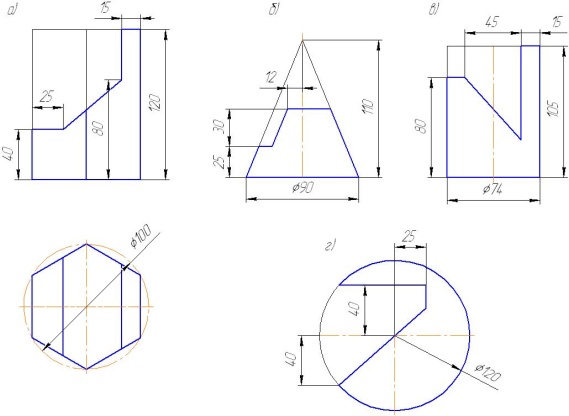 3Контрольные вопросы по выполненному индивидуальному заданию чертежа гранки А (Б) эпюра 1Вариант 1 Покажите недостающие проекции точек по имеющейся на фронтальной плоскости проекций.Назовите 2-е инвариантное свойство ортогонального проецирования.Чем отличается пирамида от призмы.Вариант 2 Постройте недостающие проекции точки по имеющейся на горизонтальной плоскости проекций.Как звучит свойство принадлежности точки плоскости.Какая фигура получается при сечении пирамиды плоскостью параллельной плоскости основания4Устный опрос Раздел I. Метод проекцийТема 1.1 Методы проецирования1.Сколько проекций необходимо и достаточно для определения положения точки в пространстве?2. Какая координата определяет расстояние от точки А до плоскости П2?3. Какими координатами определяется фронтальная проекция точки А?5Устный опрос Раздел V. Метрические задачиТема 5.2 Определение натуральной величины угла1.Какие элементы необходимы для построения натуральной величины угла?2.Как найти натуральную величину радиуса вращения?3.В чем заключается метод прямоугольного треугольника.Наименование оценочного средства (контрольно-оценочного мероприятия)Критерии оцениванияШкалы оцениванияШкалы оцениванияШкалы оцениванияНаименование оценочного средства (контрольно-оценочного мероприятия)Критерии оценивания100-балльная системаПятибалльная системаПятибалльная системаИндивидуальное задание гранки эпюра 1Работа выполнена полностью. Нет ошибок в логических рассуждениях. Возможно наличие одной неточности или описки, не являющиеся следствием незнания или непонимания учебного материала. Обучающийся показал полный объем знаний, умений в освоении пройденных тем и применение их на практике.9-12 баллов55Индивидуальное задание гранки эпюра 1Работа выполнена полностью, но обоснований шагов решения недостаточно. Допущена одна ошибка или два-три недочета.7-8 баллов44Индивидуальное задание гранки эпюра 1Допущены более одной ошибки или более двух-трех недочетов.4-6 баллов33Индивидуальное задание гранки эпюра 1Работа выполнена не полностью. Допущены грубые ошибки. 1-3 баллов22Индивидуальное задание гранки эпюра 1Работа не выполнена.0 баллов22Контрольная работаУстанавливается диапазон баллов, которые необходимо набрать для того, чтобы получить отличную, хорошую, удовлетворительную или неудовлетворительную оценки.Рекомендуемое процентное соотношение баллов и оценок по пятибалльной системе. Например:«2» - равно или менее 40%«3» - 41% - 64%«4» - 65% - 84%«5» - 85% - 100%16 – 20 баллов585% - 100%Контрольная работаУстанавливается диапазон баллов, которые необходимо набрать для того, чтобы получить отличную, хорошую, удовлетворительную или неудовлетворительную оценки.Рекомендуемое процентное соотношение баллов и оценок по пятибалльной системе. Например:«2» - равно или менее 40%«3» - 41% - 64%«4» - 65% - 84%«5» - 85% - 100%13 – 15 баллов465% - 84%Контрольная работаУстанавливается диапазон баллов, которые необходимо набрать для того, чтобы получить отличную, хорошую, удовлетворительную или неудовлетворительную оценки.Рекомендуемое процентное соотношение баллов и оценок по пятибалльной системе. Например:«2» - равно или менее 40%«3» - 41% - 64%«4» - 65% - 84%«5» - 85% - 100%6 – 12 баллов341% - 64%Контрольная работаУстанавливается диапазон баллов, которые необходимо набрать для того, чтобы получить отличную, хорошую, удовлетворительную или неудовлетворительную оценки.Рекомендуемое процентное соотношение баллов и оценок по пятибалльной системе. Например:«2» - равно или менее 40%«3» - 41% - 64%«4» - 65% - 84%«5» - 85% - 100%0 – 5 баллов240% и менее 40%Решение задач Обучающийся демонстрирует грамотное решение всех задач, использование правильных методов решения при незначительных графических погрешностях;13 – 15 баллов55Решение задач Продемонстрировано использование правильных методов при решении задач при наличии существенных ошибок в 1-2 из них; 8 – 12 баллов44Решение задач Обучающийся использует верные методы решения, но правильные ответы в большинстве случаев (в том числе из-за графических ошибок) отсутствуют;4 – 7 баллов33Решение задач Обучающимся использованы неверные методы решения, отсутствуют верные ответы.0 – 3 баллов22Форма промежуточной аттестацииТиповые контрольные задания и иные материалыдля проведения промежуточной аттестации:Экзамен: в письменной форме по билетамБилет 1 ФГБОУ ВО «РГУ им.А.Н.КосыгинаКафедра теоретической и прикладной механики09.03.01 Информатика и вычислительная техника09.03.02 Информационные системы и технологииФорма обучения очная  ……                                         Курс 1ЭКЗАМЕНАЦИОННЫЙ БИЛЕТ __1__По дисциплине «Начертательная геометрия»1. Вопрос по теории: Перпендикулярность прямой и плоскости. Привести  примеры.2. Вопрос задание       Решить задачи   2-3Заведующий кафедрой__________________  Хейло С.В.                                                                                                           ____декабря 2021 г. 2. Определить взаимное положение двух непрозрачных стержней m и n и видимость их проекций на П1  и П2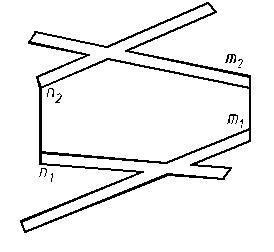 3.Построить проекции линии пересечения плоскостей Ф(a, b) и Т(m, n), где а∩b и m||n.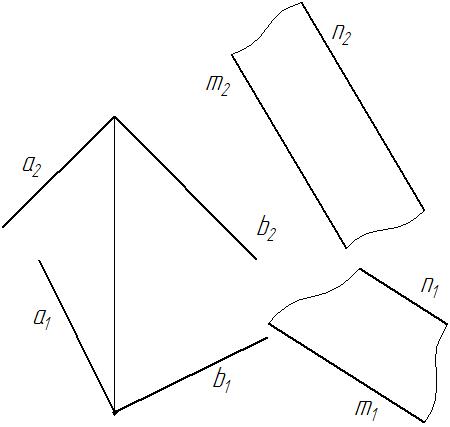 Билет 2ФГБОУ ВО «РГУ им.А.Н.КосыгинаКафедра теоретической и прикладной механики09.03.01 Информатика и вычислительная техника09.03.02 Информационные системы и технологииФорма обучения очная  ……                                         Курс 1ЭКЗАМЕНАЦИОННЫЙ БИЛЕТ __3__По дисциплине «Начертательная геометрия» 1.Вопрос по теории: Метод проекций. Основные свойства ортогонального проецирования.2.Вопрос задание       Решить задачи  2-3Заведующий кафедрой__________________  Хейло С.____декабря 2021 г.2. Определить расстояние между скрещивающимися прямыми а и b и построить отрезок, выражающий это расстояние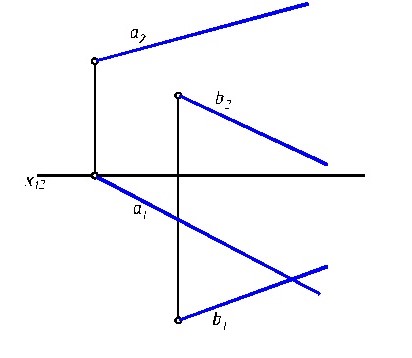 3.Построить проекции линий пересечения заданных поверхностей. Определить видимость линий пересечения и очерков этих поверхностей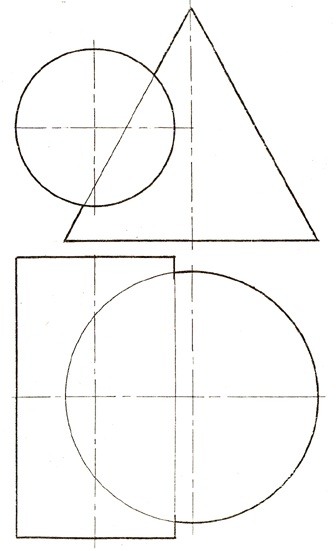 Форма промежуточной аттестацииКритерии оцениванияШкалы оцениванияШкалы оцениванияНаименование оценочного средстваКритерии оценивания100-балльная системаПятибалльная системаЭкзамен:в письменной форме по билетамРаспределение баллов по вопросам билета: 1-й вопрос: 0 – 12 балловпрактическое задание: 0 – 18 балловОбучающийся:демонстрирует знания отличающиеся глубиной и содержательностью, дает полный исчерпывающий ответ на основные вопросы билета;способен к структурированию ответа  по вопросу билета;логично и доказательно решает задачи, предложенные в билете;свободно выполняет задания повышенной сложности, предусмотренные программой, демонстрирует системную работу с основной и дополнительной литературой.Ответ не содержит фактических ошибок и характеризуется глубиной, полнотой, уверенностью суждений, иллюстрируется примерамию24 -30 баллов5Экзамен:в письменной форме по билетамРаспределение баллов по вопросам билета: 1-й вопрос: 0 – 12 балловпрактическое задание: 0 – 18 балловОбучающийся:показывает достаточное знание учебного материала, но допускает несущественные фактические ошибки;недостаточно раскрыто решение задачи по одному из вопросов билета;недостаточно логично построено изложение вопроса;успешно выполняет предусмотренные в программе практические задания средней сложности, активно работает с основной литературой,демонстрирует, в целом, системный подход к решению практических задач, к самостоятельному пополнению и обновлению знаний в ходе дальнейшей учебной работы. В ответе раскрыто, в основном, содержание билета, но имеются неточности при ответе.12 – 23 баллов4Экзамен:в письменной форме по билетамРаспределение баллов по вопросам билета: 1-й вопрос: 0 – 12 балловпрактическое задание: 0 – 18 балловОбучающийся:показывает знания фрагментарного характера, которые отличаются поверхностностью и малой содержательностью, допускает фактические грубые ошибки;не может обосновать закономерности решения задач, нарушена логика изложения, отсутствует осмысленность представляемого материала;справляется с выполнением практических заданий, предусмотренных программой, знаком с основной литературой, рекомендованной программой, допускает погрешности и ошибки при теоретических ответах и в ходе решения задач.Содержание билета раскрыто слабо, имеются неточности при ответе на вопросы билета. Неуверенно, с большими затруднениями решает задачи или не справляется с ними самостоятельно.6 – 11 баллов3Экзамен:в письменной форме по билетамРаспределение баллов по вопросам билета: 1-й вопрос: 0 – 12 балловпрактическое задание: 0 – 18 балловОбучающийся, обнаруживает существенные пробелы в знаниях основного учебного материала, допускает принципиальные ошибки в выполнении предусмотренных программой практических заданий. На большую часть вопросов по содержанию экзамена затрудняется дать ответ или не дает верных ответов.0 – 5 баллов2Форма контроля100-балльная система Пятибалльная системаТекущий контроль:  - устный опрос0 - 5 баллов2 – 5-индивидуальное задание чертежа гранки А эпюра 10 - 15 баллов2 – 5  индивидуальное задание чертежа гранки Б эпюра 10 - 10 баллов2 – 5  - контрольная работа (темы 1-3)0 - 20 баллов2 – 5  - контрольная работа (темы 4-6)0 - 20 баллов2 – 5 Промежуточная аттестация (экзамен письменный)0 - 30 балловотличнохорошоудовлетворительнонеудовлетворительнозачтеноне зачтеноИтого за 1 семестр (по дисциплине «Начертательная геометрия»)экзамен 0 - 100 балловотличнохорошоудовлетворительнонеудовлетворительнозачтеноне зачтено100-балльная системапятибалльная системапятибалльная система100-балльная системаэкзамензачет85 – 100 балловотлично65 – 84 балловхорошо41 – 64 балловудовлетворительно0 – 40 балловнеудовлетворительноНаименование учебных аудиторий, лабораторий, мастерских, библиотек, спортзалов, помещений для хранения и профилактического обслуживания учебного оборудования и т.п.Оснащенность учебных аудиторий, лабораторий, мастерских, библиотек, спортивных залов, помещений для хранения и профилактического обслуживания учебного оборудования и т.п.119071, г. Москва, Малый Калужский переулок, дом 2, строение 6119071, г. Москва, Малый Калужский переулок, дом 2, строение 6аудитории для проведения занятий лекционного типа (ауд.1228,1229)комплект учебной мебели, технические средства обучения, служащие для представления учебной информации большой аудитории: 25 персональных компьютеров, ноутбук;проектор,интерактивная доска.аудитории для проведения занятий лабораторного типа, групповых и индивидуальных консультаций, текущего контроля и промежуточной аттестации(ауд.1706;1717)Комплект специализированной учебной мебели: -чертежные столы, меловая доска;- наборы учебно-наглядных пособий, обеспечивающих тематические иллюстрации, соответствующие рабочей программе дисциплины.Помещения для хранения и профилактического обслуживания учебного оборудованиякабинет №1701Комплект учебной мебели, образцы для самостоятельной работы, плакаты с  таблицами, видеофильмы, шкафы и стеллажи.Помещения для самостоятельной работы обучающихсяОснащенность помещений для самостоятельной работы обучающихсячитальный зал библиотеки:компьютерная техника;
подключение к сети «Интернет»Аудитория №1154 - читальный зал библиотеки: помещение для самостоятельной работы, в том числе, научно-исследовательской, подготовки курсовых и выпускных квалификационных работШкафы и стеллажи для книг и выставок, комплект учебной мебели, 1 рабочее место сотрудника и 3 рабочих места для студентов, оснащенные персональными компьютерами с подключением к сети «Интернет» и обеспечением доступа к электронным библиотекам и в электронную информационно-образовательную среду организации.Аудитория №1155 - читальный зал библиотеки: помещение для самостоятельной работы.Каталоги, комплект учебной мебели, трибуна, 2 рабочих места для студентов, оснащенные персональными компьютерами с подключением к сети «Интернет» и обеспечением доступа к электронным библиотекам и в электронную информационно-образовательную среду организации.Аудитория №1156 - читальный зал библиотеки: помещение для самостоятельной работы.Стеллажи для книг, комплект учебной мебели, 1 рабочее место сотрудника и 8 рабочих места для студентов, оснащенные персональными компьютерами с подключением к сети «Интернет» и обеспечением доступа к электронным библиотекам и в электронную информационно-образовательную среду организации.Необходимое оборудованиеПараметрыТехнические требованияПерсональный компьютер/ ноутбук/планшет,камера,микрофон, динамики, доступ в сеть ИнтернетВеб-браузерВерсия программного обеспечения не ниже: Chrome 72, Opera 59, Firefox 66, Edge 79, Яндекс.Браузер 19.3Персональный компьютер/ ноутбук/планшет,камера,микрофон, динамики, доступ в сеть ИнтернетОперационная системаВерсия программного обеспечения не ниже: Windows 7, macOS 10.12 «Sierra», LinuxПерсональный компьютер/ ноутбук/планшет,камера,микрофон, динамики, доступ в сеть ИнтернетВеб-камера640х480, 15 кадров/сПерсональный компьютер/ ноутбук/планшет,камера,микрофон, динамики, доступ в сеть ИнтернетМикрофонлюбойПерсональный компьютер/ ноутбук/планшет,камера,микрофон, динамики, доступ в сеть ИнтернетДинамики (колонки или наушники)любыеПерсональный компьютер/ ноутбук/планшет,камера,микрофон, динамики, доступ в сеть ИнтернетСеть (интернет)Постоянная скорость не менее 192 кБит/с№ п/пАвтор(ы)Наименование изданияВид издания (учебник, УП, МП и др.)ИздательствоГодизданияАдрес сайта ЭБСили электронного ресурса (заполняется для изданий в электронном виде)Количество экземпляров в библиотеке Университета10.1 Основная литература, в том числе электронные издания10.1 Основная литература, в том числе электронные издания10.1 Основная литература, в том числе электронные издания10.1 Основная литература, в том числе электронные издания10.1 Основная литература, в том числе электронные издания10.1 Основная литература, в том числе электронные издания10.1 Основная литература, в том числе электронные издания10.1 Основная литература, в том числе электронные издания1Фролов С. А.Начертательная геометрияУчебникМ.: НИЦ ИНФРА-ММ.: ИНФРА-М 20182015, включая предыдущие изданияhttp://znanium.com/catalog/product/942742--2912Чекмарёв А.А.,Инженерная графикаУчебникМ.: Юрайт2022https://urait.ru/book/inzhenernaya-grafika-4893553Лагерь А. И.Инженерная графикаУчебникМ.: Высшая школа2009, включая предыдущие издания34510.2 Дополнительная литература, в том числе электронные издания10.2 Дополнительная литература, в том числе электронные издания10.2 Дополнительная литература, в том числе электронные издания10.2 Дополнительная литература, в том числе электронные издания10.2 Дополнительная литература, в том числе электронные издания10.2 Дополнительная литература, в том числе электронные издания10.2 Дополнительная литература, в том числе электронные издания10.2 Дополнительная литература, в том числе электронные издания1Никифоров В.М., Фатеев В.И.Рабочая тетрадь по начертательной геометрииУчебное пособиеМ: МГУДТ2013локальная сеть университета; http://znanium.com/catalog/product/46550952Петрова Т.В., Гольцева Т.Л.Начертательная геометрия. Задачи и упражненияУчебное пособиеРГУ им. А. Н.Косыгина2020локальная сеть университета253Петрова Т.В.Начертательная геометрия.Варианты решения задач. Ч1.Учебное пособиеРГУ им. А. Н.Косыгина»2021локальная сеть университета254Петрова Т.В., Гольцева Т.Л.Сборник задач по дисциплине  «Начертательная геометрия»Учебное пособиеРГУ им. А. Н.Косыгина2018локальная сеть университета55Петрова Т.В.Конспект лекцийУчебное пособиеРГУ им. А. Н.Косыгина2018локальная сеть университета56Петрова Т.В.Начертательная геометрия. Сборник задачУчебное пособиеРГУ им. А. Н.Косыгина2020локальная сеть университета257Кузякова С.В.,Пересечение поверхностей вращенияУчебно-методическое пособиеРГУ им. А. Н.Косыгина2020локальная сеть университета2510.3 Методические материалы (указания, рекомендации по освоению дисциплины (модуля) авторов РГУ им. А. Н. Косыгина)10.3 Методические материалы (указания, рекомендации по освоению дисциплины (модуля) авторов РГУ им. А. Н. Косыгина)10.3 Методические материалы (указания, рекомендации по освоению дисциплины (модуля) авторов РГУ им. А. Н. Косыгина)10.3 Методические материалы (указания, рекомендации по освоению дисциплины (модуля) авторов РГУ им. А. Н. Косыгина)10.3 Методические материалы (указания, рекомендации по освоению дисциплины (модуля) авторов РГУ им. А. Н. Косыгина)10.3 Методические материалы (указания, рекомендации по освоению дисциплины (модуля) авторов РГУ им. А. Н. Косыгина)10.3 Методические материалы (указания, рекомендации по освоению дисциплины (модуля) авторов РГУ им. А. Н. Косыгина)10.3 Методические материалы (указания, рекомендации по освоению дисциплины (модуля) авторов РГУ им. А. Н. Косыгина)1Кузякова С.В., Болычевцева Л.Н.Методические указания по курсу «Начертательная геометрия. Инженерная графика».Пересечение поверхностей вращения. Развертки поверхностей. Эпюр № 2Методические указанияМ.:МГТУ им. А.Н. Косыгина2011локальная сеть университета; http://znanium.com/catalog/product/465484№ ппЭлектронные учебные издания, электронные образовательные ресурсыЭБС «Лань» http://www.e.lanbook.com/«Znanium.com» научно-издательского центра «Инфра-М»http://znanium.com/ Электронные издания «РГУ им. А.Н. Косыгина» на платформе ЭБС «Znanium.com» http://znanium.com/Профессиональные базы данных, информационные справочные системы………№п/пПрограммное обеспечениеРеквизиты подтверждающего документа/ Свободно распространяемоеWindows 10 Pro, MS Office 2019 контракт № 18-ЭА-44-19 от 20.05.2019PrototypingSketchUp: 3D modeling for everyoneконтракт № 18-ЭА-44-19 от 20.05.2019V-Ray для 3Ds Max контракт № 18-ЭА-44-19 от 20.05.2019№ ппгод обновления РПДхарактер изменений/обновлений с указанием разделаномер протокола и дата заседания кафедры